Стражев Михаил Григорьевич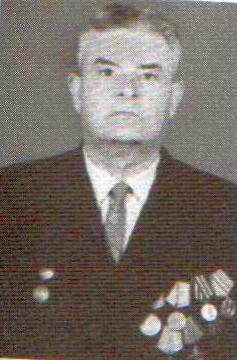 27.11.1916 – 26.01.1982Родился в станице Новодеревянковской. Образование 7 классов. Член Коммунистической партии.Призван в РККА 3 октября 1939 года                   Новоминским РВК Краснодарского края. Участник Велкой Отечественной войны.                  Воевал в составе Южного (июнь 1941 –                          август 1942), Закавказкого (август 1942 –                    май 1943), Западного и 3-го Белорусского                         (с мая 1943) фронтов, в должности шофера                  137 отдельного понтонно-мостового                                батальона. Сержант.Награжден медалями «За отвагу», «За оборону Кавказа», «За победу                   над Германией в Великой Отечественной войне 1941 – 1945», «за взятие                    Кёнигсберга» и юбилейными.Проживал по улице Пушкина, имел жену и дочь. В мирное время                          трудился водителем в колхозе «40 лет октября».Умер 26 января 1982 года, похоронен на кладбище станицы                                     Новодеревянковской.